Жила-была одна девочка. Пошла девочка в лес за ягодами и встретила там старушку.— Здравствуй, девочка, — сказала ей старушка. — Дай мне ягод, пожалуйста.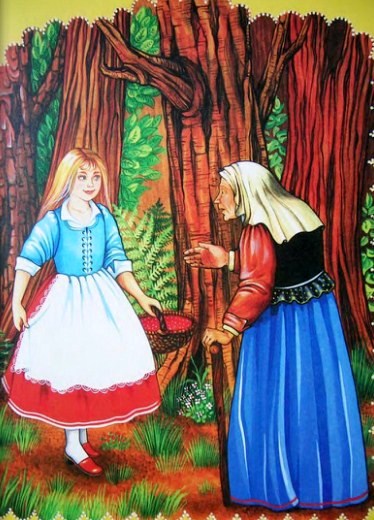 — На, бабушка, — говорит девочка.Поела старушка ягод и сказала:— Ты мне ягод дала, а я тебе тоже что-то подарю. Вот тебе горшочек. Стоит тебе только сказать:«Раз, два, три,Горшочек, вари!»и он начнет варить вкусную, сладкую кашу.А скажешь ему:«Раз, два, три,Больше не вари!»— и он перестанет варить.— Спасибо, бабушка, — сказала девочка, взяла горшочек и пошла домой, к матери.Обрадовалась мать этому горшку. Да и как не радоваться? Без труда и хлопот всегда на обед вкусная, сладкая каша готова.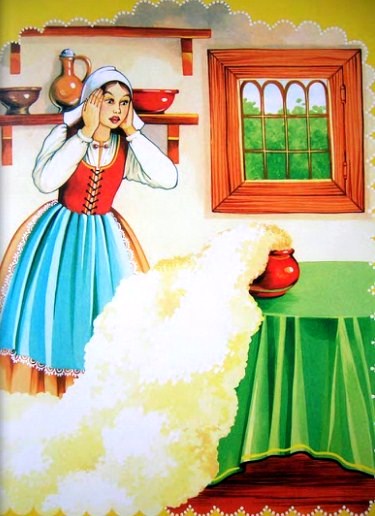 Вот однажды ушла девочка куда-то из дому, а мать поставила горшочек перед собой и говорит:«Раз, два, три,Горшочек, вари!»Он и начал варить. Много каши наварил. Мать поела, сыта стала. А горшочек все варит и варит кашу. Как его остановить? Нужно было сказать:«Раз, два, три,Больше не вари!»— да мать забыла эти слова, а девочки дома не было. Горшочек варит и варит. Уже вся комната полна каши, уж и в прихожей каша, и на крыльце каша, и на улице каша, а он все варит и варит.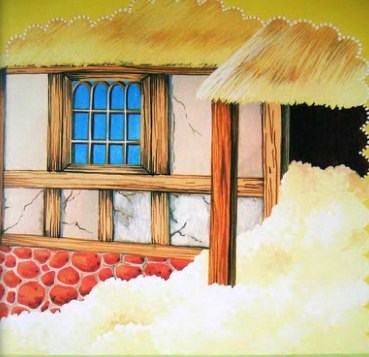 Испугалась мать, побежала за девочкой, да не перебраться ей через дорогу — горячая каша рекой течет.Хорошо, что девочка недалеко от дома была. Увидала она, что на улице делается, и бегом побежала домой. Кое-как взобралась на крылечко, открыла дверь и крикнула:«Раз, два, три,Больше не вари!»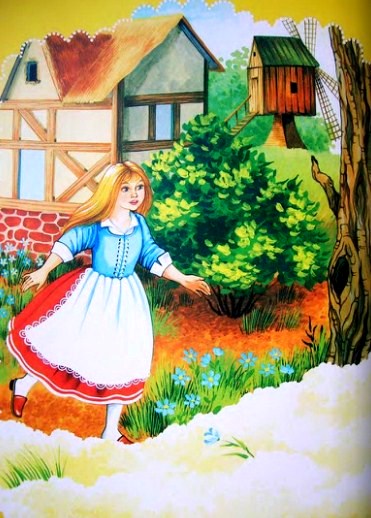 И перестал горшочек варить кашу.А наварил он ее столько, что тот, кому приходилось из деревни в город ехать, должен был себе в каше дорогу проедать.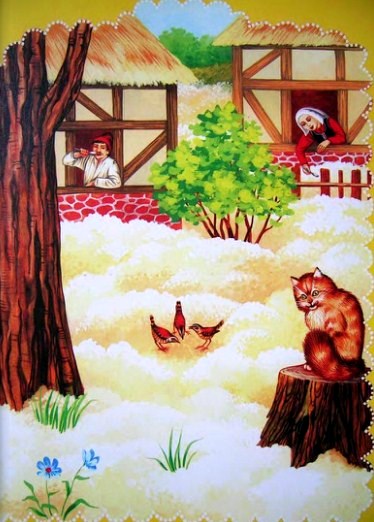 Только никто не жаловался. Уж очень вкусная и сладкая была каша.